PRINCESS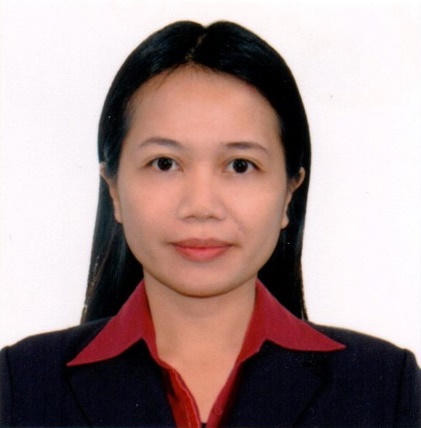 PRINCESS.366908@2freemail.com   OBJECTIVE	Seeking a challenging position in a reputed organization which provides opportunities for professional growth and advancement, and utilize the experience acquired in becoming a valuable team member as Admin Assistant.SUMMARYAir Traffic Controller with ratings (Aerodrome and Approach Procedural) on a Class B Airspace.Clear Communicator, with ICAO Operational Level 4 rating.Profound knowledge on CNS ATM, CADAS, NOTAM, METAR, AFTN and Flight Plan.Basic Knowledge on MS Office ApplicationsWORK EXPERIENCE04/01/2013- 08/31/2013 	FLIGHT DATA ENCODER, CIVIL AVIATION AUTHORITY OF THE PHILIPPINESReceived Flight Plans from pilots, airline representatives, aeronautical stations, military base operations and adjacent ATS Facilities;Ensured delivery of departure flight plans, arrival reports and subsequent changes in flight planCompiled in appropriate filing system all messages, flight plans, and other correspondences during tour duty;Encodes the arrival or departure message though CADAS and;Counted and recorded daily traffic count.09/01/2013- PRESENT	AIR TRAFFIC CONTROL ASSISTANT, CIVIL AVIATION AUHORITY OF THE PHILIPPINESAssist in receiving flight plans from pilots, airline representatives, aeronautical stations, towers, military base operations and adjacent centers;Assist in preparing flight progress strips for fix postings from flight plans received and assuring delivery of these strips to the proper sector or sectors concerned;Assist in insuring delivery of the departure flight plans , arrival reports, and subsequent changes in flight plans;Assist in compiling appropriate filing system all messages, flight plans and other correspondences during his tour of duty; andAssist in performing shift duties.FACILITY ASSIGNMENTOCTOBER 16, 2013-FEB 3, 2014 	INTERNATIONAL FLIGHT OPERATIONS BRIEFING STATION 					NINOY AQUINO INTERNATIONAL AIRPORTFEBRUARY 5, 2014-PRESENT		TACLOBAN TOWER/APPROACH FACILITY					DANIEL Z ROMUALDEZ AIRPORTLICENSE/RATINGS/CERTIFICATIONAIR TRAFFIC CONTROL LICENSE					CAREER SERVICE SUBPROFESSIONAL ELIGIBILITY			OCTOBER 16, 2011CAREER SERVICE PROFESSIONAL ELIGIBILITY			MAY 27, 2012ICAO OPERATIONAL LEVEL 4						APRIL 23, 2013AERODROME CONTROL RATING 					OCTOBER 16, 2014PROCEDURAL/CONVENTIONAL APPROACH CONTROL RATING	MAY 29, 2015TRAININGS/SEMINARS03 /12/2012- 12 /21/2012	COMPREHENSIVE AIR TRAFFIC SERVICE COURSE (CATS-05)12 /03/2012 - 12/07/2012	ATS SMS LEVEL 2 TRAINING COURSE12/1/2012			CNS ATM1/31/2012- 1/31/2012 		"THE HISTORY OF PHILIPPINE AVIATION"08/1/2011- 11/9/2011		PHILIPPINE AIRLINES – ON THE JOB TRAINING5/28/2012			"QUALITY SYSTEMS OF 2011"EDUCATIONCOLLEGE	CAP COLLEGE FOUNDATION 		2015		BACHELOR OF ARTS IN INFORMATION TECHNOLOGY		PHILIPPINE STATE COLLEGE OF AERONAUTICS		2009-2012		BACHELOR OF SCIENCE IN AIR TRAFFIC CONTROL		PHILIPPINE STATE COLLEGE OF AERONAUTICS		2007-2009		ASSOCIATE IN AVIATION INFORMATION TECHNOLOGYSECONDARY	HOLY ANGEL UNIVERSITY		2002-2006ELEMENTARY	JOCSON COLLEGE 		1996-2002OTHER INFORMATIONGENDER		FEMALEPLACE OF BIRTH	PASAY CITYDATE OF BIRTH	OCTOBER 21, 1989HEIGHT		157.48CMWEIGHT		58KGSMARITAL STATUS	SINGLEI declare the above data is true to the best of my knowledge.